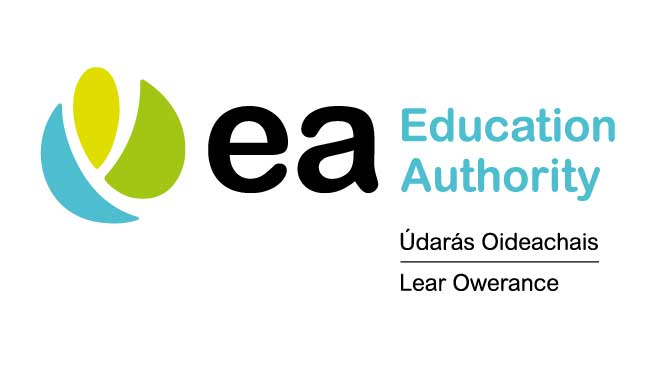 ER CLINIC – Case Management Review (Complex Cases)ER CLINIC – Case Management Review (Complex Cases)ER CLINIC – Case Management Review (Complex Cases)ER CLINIC – Case Management Review (Complex Cases)ER CLINIC – Case Management Review (Complex Cases)Please complete and return at least 1 week in advance of attending the ClinicPlease complete and return at least 1 week in advance of attending the ClinicPlease complete and return at least 1 week in advance of attending the ClinicPlease complete and return at least 1 week in advance of attending the ClinicPlease complete and return at least 1 week in advance of attending the ClinicPart 1 : DetailsPart 1 : DetailsPart 1 : DetailsPart 1 : DetailsPart 1 : DetailsName:Name:Job Title:Job Title:Service/School employed in:Service/School employed in:Preferred address for communication purposes, ie home, work and/or e-mail:Preferred address for communication purposes, ie home, work and/or e-mail:Contact telephone number (optional): Contact telephone number (optional): EventEventEventEventEventDate of Event Time Time VenueType of Issue ie grievance, disciplinary, dignity at work/ bullying & harassment, probationary, capabilityPart 2	 : Please provide a brief synopsis of the issue (continue on a separate sheet if necessary) and bring along information that you have which would be helpful for the discussionPart 2	 : Please provide a brief synopsis of the issue (continue on a separate sheet if necessary) and bring along information that you have which would be helpful for the discussionPart 2	 : Please provide a brief synopsis of the issue (continue on a separate sheet if necessary) and bring along information that you have which would be helpful for the discussionPart 2	 : Please provide a brief synopsis of the issue (continue on a separate sheet if necessary) and bring along information that you have which would be helpful for the discussionPart 2	 : Please provide a brief synopsis of the issue (continue on a separate sheet if necessary) and bring along information that you have which would be helpful for the discussionPlease email to ER-CC-CD@eani.org.uk for the attention of Patricia HeskethPlease email to ER-CC-CD@eani.org.uk for the attention of Patricia HeskethPlease email to ER-CC-CD@eani.org.uk for the attention of Patricia HeskethPlease email to ER-CC-CD@eani.org.uk for the attention of Patricia HeskethPlease email to ER-CC-CD@eani.org.uk for the attention of Patricia Hesketh